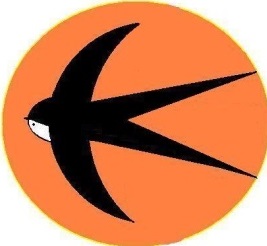 Публичный доклад муниципального дошкольного образовательного учреждения  детский сад комбинированного вида №20 «Ласточка»2014 годг.п. ЗапрудняТалдомский муниципальный районМосковская областьI. Общие характеристики заведенияОсновной вид деятельности –  реализация основной общеобразовательной программы дошкольного образования с осуществлением углубленной образовательной деятельности детей по приоритетным направлениям, закрепленным в лицензии учреждения. Организационно-правовая форма учреждения: муниципальное дошкольное образовательное учреждение детский сад комбинированного вида.Устав  Муниципального  дошкольного образовательного учреждения детского сада комбинированного вида №20 «Ласточка», утвержден постановлением Главы Талдомского муниципального района от 30 декабря 2011 года № 4110 с изменениями в Устав Муниципального  дошкольного образовательного учреждения детского сада комбинированного вида №20 «Ласточка», утвержденными постановлением  Главы Талдомского муниципального района от 22  ноября  2012 года №3998. Лицензия (бессрочная): от 23 мая 2012 года  регистрационный номер 69370 Серия РО МО №002547 Юридический и фактический адрес: 141960, Московская область, Талдомский район, р.п. Запрудня, улица Ленина, дом 17.Режим работы: 12 часовой  /с 07ч.00мин. до 19ч.00мин./ пятидневная рабочая неделя, выходные дни – суббота, воскресенье.Структура и количество групп МДОУ детский сад комбинированного вида №20 «Ласточка» рассчитан на 140 мест (по лицензии), 5 возрастных групп (1 группа раннего возраста с 1,5 до 3 – х лет, 4 группы дошкольного возраста). Списочный состав: 156 детей.  Количество групп – 8.Наполняемость групп      Группа раннего возраста (№1) с 1,5 до 3 лет  - 19 человек 2-ая младшая группа (№6) с 3 до 4 лет  - 21 человека Средняя группа ( №2) с 4 до 5 лет  - 18 человек Средняя группа ( №5) с 4 до 5 лет  - 21 человекСтаршая группа (№7) с 5 до 6 лет  - 18 человекСтаршая логопедическая группа (№8)с 5 до 6 лет - 21 человекПодготовительная к школе логопедическая  группа (№3) с 6 до 7 лет  - 19 человекПодготовительная к школе логопедическая  группа (№4) с 6 до 7 лет  - 19 человек Группы кратковременного пребывания отсутствуют.Вывод: Муниципальное дошкольное образовательное учреждение детский сад комбинированного вида №20 «Ласточка» функционирует в соответствии с нормативными документами в сфере образования Российской Федерации. Контингент воспитанников социально благополучный. Преобладают дети из полных семей.Структура   управления Органы государственно-общественного управленияУправление Учреждением осуществляется в соответствии с законодательством Российской Федерации и настоящим Уставом на принципах единоначалия и самоуправления.Непосредственное управление Учреждением осуществляет прошедший соответствующую аттестацию заведующий Учреждением, который назначается и освобождается от занимаемой должности Учредителем. Формами самоуправления образовательного учреждения  являются:      Совет образовательного учреждения; Педагогический совет;Общее собрание коллектива; Совет родителей Учреждения; Уполномоченный по защите прав  участников  образовательного  процесса.       Таким образом, в ДОУ реализуется возможность   участия в управлении     детским садом всех   участников   образовательного процесса. Заведующий детским садом занимает место координатора стратегических направлений. Вывод: В МДОУ № 20 «Ласточка» создана структура управления в соответствии с целями и содержанием работы учреждения.Контактная информация ответственных лиц Руководитель образовательного учреждения Заведующий Тулупова Людмила Владимировна 
Служебный телефон 8 (496)20 3-20-22
Заместители заведующего:по безопасности  – Ившина Наталья Ивановнаслужебный телефон - 8 (496)20 3-19-27по учебно-воспитательной работе – Казанцева  Екатерина Владиславовнаслужебный телефон - 8 (496)20 3-19-27по административно-хозяйственной работе – Локтева Татьяна Федоровнаслужебный телефон - 8 (496)20 3-19-27План развития и приоритетные задачи на следующий годЦель: Создать организационно-методические условия для реализации Федеральных Государственных образовательных стандартов, посредством изменения предметно-развивающей среды, наработки планирующей и регламентирующей документации, лежащей в основе осуществления воспитательно-образовательного процесса в МДОУ. Задачи на 2014-2015 учебный годРазвитие коммуникативных способностей детей, овладение конструктивными способами и средствами взаимодействия с окружающими людьми через развитие всех компонентов устной речи детей и приобщение дошкольников к чтению художественной литературы.2.Развитие системы поддержки способных и талантливых детей.3. Совершенствование образовательного пространства ДОУ через освоение новых подходов к  работе.Адрес сайта учреждения: http://lastochkaz.lact.ru./Контактная информация электронный адрес: LastochkaZ@yandex.ru
II.  Особенности образовательного процесса     Содержание воспитательно-образовательного процесса в МДОУ определяется основной общеобразовательной программой ДО основанной на примерной общеобразовательной программе дошкольного образования «От рождения до школы» (под ред.  Н.Е.Вераксы, Т.С.Комаровой, М.А.Васильевой)  издание 3-е, (пилотный вариант) и также другие программы и технологии для углубленной образовательной деятельности детей по приоритетным направлениям, закрепленным в лицензии учреждения на образовательную деятельность: «Приобщение детей к истокам русской народной культуры» О.А.Князевой, М.Д.Маханевой;«Математические ступеньки» Е.В.Колесниковой; «Цветные ладошки» И.А.Лыковой;«Патриотическое воспитание граждан РФ» Л.А.Кондрыкинской;«Основы безопасности детей дошкольного возраста» Р.Б. Стеркиной и др.; «Мы живем в России» Н.Г.Зеленовой, Л.Е.Осиповой;«Разговор о правильном питании» М.М.Безруких, Т.А.Филиповой;«Программа эстетического воспитания детей 2-7 лет «Красота. Радость.Творчество» Т.С.Комаровой и др.; «Экологическое воспитание дошкольников» С.Н.Николаевой; «Здравствуй, мир!» А.А.Вахрушев и др.;«Радость творчества» О.А.Соломенниковой; «Праздник каждый день» И.Каплунова, И.Новоскольцева;« Танцевальная ритмика для детей» Т.И.Суворова; «Тропинка к своему я» О.В.Хухлаевой;«Занятия по психогимнастике» Е.А.Алябевой; «Подготовка к школе детей с недостатком речи». Г.А. Каше; «Коррекционное обучение и воспитание детей 5- летнего возраста с общим недоразвитием речи». Т.Б. Филичева, Г.В.Чиркина. Охрана и укрепление здоровья детей      Здоровьесберегающая направленность воспитательно-образовательного процесса обеспечивает формирование физической культуры детей и определяет общую направленность процессов реализации и освоения Программы ДОУ.      Оздоровительная работа в ДОУ проводится на основе документов:- Федерального закона  от 30.03.1999 N 52-ФЗ "О санитарно-эпидемиологическом благополучии населения";- СанПиН 2.4.1.3049-13 "Санитарно-эпидемиологические требования к устройству, содержанию и организации режима работы дошкольных образовательных организаций";- оздоровительная рабочая программа учреждения «Здравица».     Для всех возрастных групп разработан режим дня с учётом возрастных особенностей детей. Для детей раннего возраста впервые посещающих ДОУ специальный адаптационный режим.  Изучение состояния физического здоровья детей осуществляется медицинской сестрой.   Для совместной деятельности с детьми оборудованы спортивный зал, спортивная площадка . В группах имеются физкультурные уголки. В реализации   физкультурно-оздоровительной деятельности инструктор по физической культуре и воспитатели реализуют индивидуальный подход к детям, следят за самочувствием каждого ребенка, стремятся пробудить у детей интерес, используя игровые образы.   Результаты диагностики уровня   физического развития детей выявили положительную динамику их физического развития.И в сравнении с прошлым годом показатели физической подготовленности повысились  на 4,2%:Организация специализированной (коррекционной) помощи детям   Цель коррекционно-логопедической работы – освоение детьми с речевыми нарушениями адаптированной образовательной программы дошкольного учреждения для дальнейшей успешной социализации их в общеобразовательном учреждении.  Коррекционная работа в группах компенсирующей направленности детей 5- 6 и 6- 7 лет (ОНР III уровня речевого развития) в соответствии с ФГОС направлена на создание системы комплексной подготовки детей к обучению в школе.    К концу года дети подготовительных к школе групп практически овладели лексико-грамматическими категориями языка, навыками связной монологической речи,  владеют навыками анализа и синтеза состава речи, научились читать. Выпущено детей  с хорошей речью – 30 человек, со значительными улучшениями - 8 человек.       С целью своевременной коррекции и прослеживания динамики развития проводилась первичная и вторичная диагностика детей по изучению уровня психологической готовности детей 6-7 лет к обучению в школе. Полученные психодиагностические данные доказывают, что коррекционно - развивающие занятия в группе по познавательному развитию, привели к повышению общего уровня психического развития детей нашего ДОУ и, в том числе, уровня психологической готовности старших дошкольников к обучению в школе. Результаты радуют, в сравнении с прошлыми годами, что говорит о том, что развитие психических процессов у большинства детей соответствует норме. Один низкий показатель не готовности  к школе. Причины: индивидуальные особенности развития ребенка, проблемы современности.Примечание: коррекционно –  психологическая  работа специалистов  осуществляется в пределах – 3-х ставок – учителей-логопедов и  1 ставки – педагога-психолога.Дополнительные образовательные и иные услугиВывод: Дополнительные образовательные услуги позволят раскрыть творческий потенциал детей, развивая художественные и интеллектуальные способности.Преемственность дошкольных образовательных программ и программ начального общего образования, взаимодействие с учреждениями общего образования, культуры и спортаС начальными школами п.Запрудня составлены и утверждены планы совместных мероприятий. Работа по преемственности со школой шла в течение всего учебного года: воспитатели с детьми старших групп посещали с экскурсиями школы поселка, знакомились с их кабинетами, библиотеками, музеями. Присутствовали на театрализованных представлениях организованных детьми начальных классов школ «День Знаний», «В гостях у волшебницы осени», «Прощание с букварем», «Книжкина неделя». В октябре педагоги присутствовали  на уроках чтения,  ознакомления с окружающим у первоклассников ЗСОШ № 2 (наших выпускников), отзывы  учителей хорошие. В сентябре в дошкольном учреждении прошло собрание для родителей подготовительных  групп  «Семицветик» и «Гномики» «Подготовка ребенка к школе» с приглашением учителей начального звена ЗСОШ № 1,2. Подводя итог работы по преемственности со школами по результатам учебного года в школе №2  в конце марта был проведен итоговый круглый стол среди учителей-логопедов, воспитателей и учителей начального звена «Эффективность совместной деятельности ДОУ и начальной школы», в которых говорилось о хорошей подготовке воспитанников ДОУ, их адаптации к учебному процессу в школе, о результатах обучения: Комитет по физической культуре и спорту Талдомского муниципального района ежегодно проводит спортивные соревнования «Журавленок», «Папа, мама, я – самые спортивные» в которых принимают активное участие родители с детьми старшей и подготовительных групп ДОУ.Совместная работа с организациями дополнительного образования, культуры и спорта.Работа учреждения в микросоциумеОсновные формы работы с родителями (законными представителями)Взаимодействие с родителями коллектив МДОУ детского сада комбинированного вида №20 «Ласточка»  строит на принципе сотрудничества и партнерства.     При этом решаются задачи:повышение педагогической культуры родителей;приобщение родителей к участию в жизни детского сада;изучение семьи и установление контактов с ее членами для согласования воспитательных воздействий на ребенка.   Для решения этих задач используются различные формы работы:групповые родительские собрания, консультации;заседания семейного клуба «Островок»;проведение совместных мероприятий для детей и родителей(спортивные праздники «Здравики», «Масленица», «Встречаем олимпийские игры в г.Сочи» и др.) ;анкетирование;наглядная информация;выставки совместных работ;участие в творческих конкурсах; посещение открытых мероприятий и участие в них;заключение договоров с родителями вновь поступивших детей. Вывод: в дошкольном учреждении создаются условия для максимального удовлетворения запросов родителей детей дошкольного возраста по их воспитанию и обучению. Родители получают информацию о целях и задачах учреждения, имеют возможность обсуждать различные вопросы пребывания ребенка в ДОУ участвовать в жизнедеятельности детского сада.III. Условия осуществления образовательного процессаМатериально-техническое обеспечение ДОУ     Дошкольное учреждение  размещено в специально выстроенном здании, ранее рассчитанном на 12 групп детей. В настоящее время, после реконструкции 4 групп, в учреждении функционируют 8 групп, в каждой группе имеется спальная комната. Здание детского сада сухое, освещение естественное и электрическое. 3 группы имеют отдельные входы. Помещение детского сада соответствует санитарным нормам и правилам.   В дошкольном учреждении создана материально-техническая база для жизнеобеспечения и развития детей, ведется систематически работа по созданию предметно-развивающей среды.  Оборудованы, в соответствии с современными требованиями и оснащены методическими и дидактическими пособиями:групповые помещения;методический кабинет;кабинеты учителей-логопедов;кабинет психолога;релаксационная комната;медицинский блок;музыкальный и спортивный залы;музей старины;комната сказок;пищеблок;прачечная;игровые прогулочные участки и спортивная площадка.   При создании предметно-развивающей среды педагоги учитывают возрастные, индивидуальные особенности детей своей группы. Оборудованы групповые комнаты, включающие игровую, познавательную, обеденную зоны. Группы постепенно пополняются современным игровым оборудованием. Предметная среда всех помещений оптимально насыщена, выдержана мера «необходимого и достаточного» для каждого вида деятельности, представляет собой «поисковое поле» для ребенка, стимулирующее процесс его развития и саморазвития, социализации и коррекции. В ДОУ не только уютно, красиво, удобно и комфортно детям, созданная развивающая среда открывает нашим воспитанникам весь спектр возможностей, направляет усилия детей на эффективное использование отдельных ее элементов.       В дошкольном учреждении имеется фотоаппарат и видеокамера, которые используется для съемки различных методических мероприятий, утренников и совместной деятельности детей. 8 компьютеров, 5 принтеров, 3 сканера, мультимедийный проектор, 1 ноутбук, синтезатор.   Организованная в ДОУ предметно-развивающая среда инициирует познавательную и творческую активность детей, предоставляет ребенку свободу выбора форм активности, обеспечивает содержание разных форм детской деятельности, безопасна и комфортна, соответствует интересам, потребностям и возможностям каждого ребенка, обеспечивает гармоничное отношение ребенка с окружающим миром.    В этом учебном году пополнен фонд игрового, материально технического и  методического оборудования для музыкального и спортивного зала, а также для воспитанников групп.   В течение учебного года в методическом кабинете организовывались постоянно действующие выставки новинок методической литературы и дидактического материала. Своевременно оформлялись и обновлялись стенды информацией для педагогов и родителей. На территории детского сада обновлены клумбы и цветники.Вывод: В МДОУ детском саду комбинированного вида №20 «Ласточка» предметно-пространственная среда способствует всестороннему развитию дошкольников.Медицинское обслуживаниеМедицинский блок включает в себя медицинский и процедурный кабинет. Он оснащен современным оборудованием и медикаментами. Внештатной медицинской сестрой ведется учет и анализ общей заболеваемости воспитанников, анализ вирусных и простудных заболеваний, контролирует качество питания и планомерность проведения педагогами оздоровительных процедур.     ДОУ курирует врач-педиатр детской поликлиники, которая осуществляет лечебно-профилактическую помощь детям, даёт рекомендации родителям по укреплению здоровья детей и предупреждению вирусных, инфекционных заболеваний, проводит совместную работу с педагогическим коллективом по реабилитации детей в условиях детского сада.     Проводятся профилактические мероприятия:осмотр детей во время утреннего приема; антропометрические замеры; анализ заболеваемости 1 раз в месяц, в квартал, 1 раз в год; ежемесячное подведение итогов посещаемости детей; воздушное закаливание; витаминотерапия, в зимний период – фитонциды; С-витаминизация третьего блюда в течение всего года; кварцевание.   Ежегодно проводятся углубленные осмотры детей врачами-специалистами, лабораторные обследования.Обеспечение безопасности образовательного учрежденияТребования охраны жизни и здоровья воспитанников и работников образовательного учреждения соответствует нормам пожарной и электробезопасности, требованиям охраны труда воспитанников и работников. Здание детского сада оборудовано современной пожарно-охранной сигнализацией, тревожной кнопкой.   Обеспечение условий безопасности в ДОУ выполняется согласно локальным нормативно-правовым документам. Имеются планы эвакуации. Работники знают и соблюдают правила пожарной безопасности, правила личной гигиены (регулярно проводятся плановые и внеплановые инструктажи). Территория ограждена по всему периметру.     Групповые прогулочные веранды в удовлетворительном санитарном состоянии и содержании.     Состояние хозяйственной площадки удовлетворительное; мусор из контейнеров вывозится в соответствии с графиком.     В ДОУ созданы условия для обеспечения безопасности воспитанников и персонала – соблюдаются меры безопасности жизнедеятельности всех участников воспитательно-образовательного процесса:реализуется комплексный план по ОТ и ТБ с сотрудниками;реализуется комплексный план по профилактике ДТП  и пожарной безопасности;проводятся мероприятия в рамках месячников «Месячник безопасности»  «Единый день объектовой тренировки», «Неделя безопасности», акций «Внимание, дети», «Осторожно, дорога», «Здоровье – твое богатство»;разработаны Паспорт антитеррористической защищенности учреждения,Паспорт по комплексной безопасности учреждения, Паспорт по обеспечению безопасности дорожного движения, и т.п.План работы по охране труда и безопасности жизнедеятельности составлен на учебный год и включает в себя:- организационно-технические мероприятия по улучшению условий охраны труда;- мероприятия по организации пожарной безопасности;- обучение работников безопасным приемам работы и соблюдению правил безопасности на рабочем месте;- обучение сотрудников в учебном центре г. Дмитрова по правилам пользования газовыми приборами;- мероприятия по предупреждению дорожно-транспортного травматизма.В ДОУ оформлены стенды по: «Безопасности дорожного движения», «Охране труда», «Пожарной безопасности», «Антитеррору», «Гражданской обороне» и др. которых производится замена информации ежеквартально.С воспитанниками систематически проводятся мероприятия согласно годовому плану работы по обучению правилам дорожного движения и предупреждению  детского травматизма.С детьми проводятся беседы, занятия по ОБЖ, развлечения   по соблюдению правил безопасности на дорогах. Проводится   вводный инструктаж с вновь прибывшими сотрудниками, противопожарный инструктаж и инструктаж по мерам электробезопасности. Ежедневно ответственными лицами осуществляется контроль с целью своевременного устранения причин, несущих угрозу жизни и здоровью воспитанников и работников.Вывод: В ДОУ соблюдаются правила по охране труда, и обеспечивается безопасность жизнедеятельности воспитанников и сотрудников.Организация питания     В МДОУ организовано 5-ти разовое питание на основе примерного цикличного десятидневного меню. Меню  согласованно с начальником ТОУ Роспотребнадзора по М.О. в г. Дубна, Дмитровском и Талдомском районах Черкашиным О.Г.  При составлении меню соблюдаются требования по нормам питания для детей дошкольного возраста, калорийности блюд, сбалансированности белков, жиров, углеводов и микроэлементов; постоянно проводится витаминизация третьего блюда.    Доставка  продуктов производится поставщиками, заключившими договор с дошкольным учреждением. При приемке продуктов строго отслеживается наличие сертификатов и удостоверений качества, а также ветеринарных справок на мясные изделия.     Контроль за организацией питания осуществляется заведующим, медицинской сестрой, бракеражной комиссией учреждения. Организована и работает общественная комиссия по оценке качества питания воспитанников.     В ДОУ имеется вся необходимая документация по организации детского питания. На пищеблоке имеется бракеражный журнал готовой продукции, журнал здоровья. На каждый день пишется меню-раскладка.Вывод: Дети в МДОУ обеспечены полноценным сбалансированным питанием. Правильно организованное питание в значительной мере гарантирует нормальный рост и развитие детского организма и создает оптимальное условие для нервно-психического и умственного развития ребенка.IV.  Результаты деятельности ДОУРезультаты работы по снижению заболеваемости, анализ групп здоровья в сравнении с предыдущим годом     Охрана жизни и здоровья детей является первостепенной задачей в работе ДОУ на протяжении многих лет. В ДОУ созданы необходимые условия для охраны и укрепления здоровья детей, их физического и психического развития.   Ежегодно проводятся углубленные осмотры детей врачами-специалистами, лабораторные обследования.Анализ заболеваемости по группам составил за 2013-2014 учебный год:Общее количество воспитанников       Индекс здоровья           Количество случаев                                                                                                                              заболеваний  В сравнении с прошлым 2012-2013 учебным годом составил: количество воспитанников увеличилось на 18%,  индекс здоровья  увеличился на 3,1%, количество случаев заболеваемости уменьшилось на 58 случаев. Сравнительный анализ заболеваемости воспитанниковВывод: В работе ДОУ большое внимание уделяется охране и укреплению здоровья детей. Следует продолжать работу по снижению заболеваемости детей и в следующем году, продолжить взаимодействие с семьями воспитанников по формированию у детей потребности здорового образа жизни.Информация СМИ о деятельности УчрежденияВ 2014 году продолжает функционировать сайт МДОУ детского сада комбинированного вида №20 «Ласточка». В 2013-2014 учебном  году он регулярно обновлялся и пополнялся новым содержанием. Достижения ДОУНакопленный педагогами и администрацией инновационный опыт по различным направлениям развития и воспитания детей в условиях ДОУ  в 2013-2014 учебном году был распространен в педагогическом сообществе  различного уровня и отмечен следующими наградами:Почетной грамотой Администрации Талдомского муниципального района за первое место в районном конкурсе «Коллективный договор, эффективность производства – основа защиты трудовых прав работников» Почетной грамотой Администрации Талдомского муниципального района за первое место в районном конкурсе «Лучшая организация работ в сфере охраны труда»Почетной грамотой за третье место в детском спортивном празднике Талдомского муниципального района «Журавленок» Грамота за первое место в районном  в конкурсе  методик реализации программы «Разговор о правильном питании» Грамотой  за второе место в районном конкурсе семейной фотографии по  программе «Разговор о правильном питании»  «Я готовлю для своей семьи»Грамотами за первое и третье место в районном конкурсе творческих работ, посвященных «Дню труда»Дипломами 1 степени в Общероссийском конкурсе  методических разработок  «Педагогическое мастерство» и «День открытых дверей»Дипломами 1 степени в Общероссийском конкурсе  методических разработок  «Международный женский день» В следующем учебном году детский сад планирует  вновь принимать участие в конкурсах и соревнованиях.Результаты образовательной деятельности  Анализ освоения  программы по направлениям и образовательным областям  показал, что результаты в среднем по дошкольному учреждению составляют выполнение программы на 98,3% .     Отслеживание уровней развития детей осуществляется на основе мониторинга в начале и в конце учебного года.       По итогам мониторинга, проводится индивидуальная работа.       Результатом осуществления воспитательно-образовательного процесса явилась качественная подготовка детей к обучению в школе. Готовность дошкольника к обучению в школе характеризует достигнутый уровень психологического развития накануне поступления в школу.     Заметно, что количество детей с высоким уровнем развития остается стабильным. В том, что уровень развития детей остается ежегодно стабильным, огромная заслуга педагогов всего коллектива.    В этом году количество выпускников составило 38 человек.    Анализ успеваемости выпускников ДОУ в начальных классах за прошедший год показал следующие результаты: из 19 учащихся первого класса 67% детей показали хорошую успеваемость.      Вывод: В результате проведенной работы отмечается высокий уровень интеллектуального развития детей, в дальнейшем педагоги будут работать над развитием познавательных способностей детей.  Выполнение детьми программы осуществляется на хорошем уровне. Задачи работы ДОУ в 2013 – 2014 учебном году и степень их реализации       Целевые ориентиры: создать организационно-методические условия для реализации Федеральных Государственных требований и стандартов, посредством изменения предметно-развивающей среды, наработки планирующей и регламентирующей документации, лежащей в основе осуществления воспитательно-образовательного процесса в МДОУ; продолжать внедрять в педагогический процесс здоровьесберегающие технологии; внедрять в педагогический процесс технологии познавательного и интеллектуального развития.              Вывод: Годовые задачи реализованы в полном объеме. В ДОУ систематически организуются и проводятся различные тематические мероприятия.V.  Кадровый потенциалКадровое обеспечение Уровень квалификации педагогических кадров является важнейшим ресурсом в обеспечении высокого уровня качества образования.Вывод: на сегодняшний день 100% педагогов имеют удостоверения о прохождении  курсов повышения квалификации за последние 5 лет.     МДОУ детский сад комбинированного вида №20 «Ласточка» укомплектовано кадрами на 100%. Педагоги детского сада постоянно повышают свой профессиональный уровень, посещают районные методические объединения, знакомятся с опытом работы своих коллег и других дошкольных учреждений, приобретают и изучают новинки периодической и методической литературы. Все это в комплексе дает хороший результат в организации педагогической деятельности и улучшении качества образования и воспитания дошкольников.Распространение опыта работы педагогов ДОУНа уровне ДОУНа муниципальном уровне:VI. Финансовые ресурсы ДОУ и их использованиеДошкольное образовательное учреждение имеет несколько источников финансирования: субсидии на выполнение муниципального задания (бюджет и родительская плата), целевые субсидии.        Бюджетные источники финансирования используются на питание детей, на зарплату сотрудникам, на оплату коммунальных услуг.        В 2013 - 2014 году финансирование предусматривало расходование средств следующим образом.Произведены работы:ремонт части отопительной системы;ремонт оконных блоков в 4-х групповых ячейках;ремонт пола и полового покрытия в группе №2;текущий косметический ремонт 30% помещений здания ДОУПриобретеноДетская мебель (столы, стулья) для 3-х детских групп – 102 тыс. рублей;Стройматериалы- 77 тыс. рублей;Хозтовары – 101,6 тыс. рублейФарфоровая посуда- 47 тыс. рублей;Светильники- 34 тыс. рублей;Огнетушители- 14 тыс. рублей;Спецодежда- 30 тыс. руб.;Медикаменты- 8 тыс. рублей;Дезинфицирующие и моющие средства- 98 тыс. рублей;Мягкий инвентарь – 28,8 тыс. рублейЛинолеум- 100,4 тыс. рублейДополнительные платные услуги учреждение не оказывало.VII. Решения, принятые по итогам общественного обсужденияТерритория учреждения располагается на отдельном участке, с деревянным металлическим ограждением по всему периметру. Здание детского сада капитального исполнения, двухэтажное. Групповые ячейки изолированы, принадлежат каждой детской группе. Сопутствующие помещения (медицинского назначения, пищеблок, прачечная) соответствуют требованиям.Здание ДОУ оборудовано системами вентиляции, центрального отопления, холодного и горячего водоснабжения, канализацией  в соответствии с требованиями СанПиНа. Учреждение ДОУ обеспечено водой, отвечающей требованиям к питьевой воде.  Соблюдается температурный режим, относительная влажность воздуха, режим проветривания в групповых помещениях.Все основные помещения ДОУ имеют естественное освещение. Уровни естественного и искусственного освещения  соответствуют требованиям раздела VII СанПиНа.Однако на  сегодняшний день существует ряд пробелов  в материально-техническом обеспечении ДОУ. Необходимо проведение капитальных ремонтов:водоснабжения, отопления и канализации; электропроводки; оконных блоков; отмостки и асфальтового покрытия территории ДОУ,а также:замена газовой ресторанной плиты на электрическую плиту;замена внутренних и наружных дверных блоков;иные проблеммы.В 2014-2015 учебном году приоритетным направлением хозяйственной деятельности  ДОУ  будет исправление данного положения в соответствии с объемом финансовых средств, выделенных учреждению.VIII. Перспективы и планы развития  На сегодняшний день в связи с принятием Федерального государственного образовательного стандарта дошкольного образования,  наше учреждение корректирует Программу развития  детского сада, работает над изменением содержания образовательной программы ДОУ, внедрением в педагогический процесс инновационных педагогических технологий, приобретением современных средств обучения, в т.ч. мультимедийного оборудования, созданием развивающей  предметно-пространственной среды в соответствии с реализуемой образовательной программой.Заведующий МДОУ детского сада комбинированного вида №20 «Ласточка»:                                                          Л.В.ТулуповаПредседатель представительного органа работников:                                        Т.А.Степанова№п\пГруппыПоказатели физической подготовленностиПоказатели физической подготовленностиПоказатели физической подготовленностиПоказатели физической подготовленностиПоказатели физической подготовленности№п\пГруппыНизкийСреднийДостаточныйВысокийВыполнено1Вторая младшая №60%29%60,1%10,9%100%2Средняя №20%31,6%53,5%14,9%100%3Средняя №50%43,9%43,4%12,6%100%4Старшая №70%17,8%53,8%28,4100%5Старшая №80 %28,1%37,8%34,2%100%6Подготовительная к школе №30%10,8%35,4%53,8100%7Подготовительная к школе №40%17,5%30,4%52%100%Итого:Итого:0%25,5%45%29,5%100%Уровень готовностиРазвитие психических процессовРазвитие психических процессовРазвитие психических процессовРазвитие психических процессовРазвитие психических процессовРазвитие психических процессовРазвитие психических процессовГотовность выпускников к школеУровень готовностиПамятьПамятьВниманиеВниманиеВниманиеВосприятиеВосприятиеГотовность выпускников к школеУровень готовностислуховаязрительнаяобъемраспределениеустойчивостьэталоныцелостноеГотовность выпускников к школеВысокий1950%3284,2%2257,8%3078,9%3386,9%2463,1%3797,3%2668,3%Средний1847,3%513,1%1436,8%513,1%513,1%1026,3%12,7%1126,3%Низкий12,7%12,7%25,4%38%-410,6%-15,4%Вид услугиРуководительОхват детей1Кружок по приобщению детей к русской народной культуре «Старина»Андронова З.Н. воспитатель192Кружок по художественно-эстетическому развитию детей - «Умей-ка»Дорофеева О.А. воспитатель193Кружок по конструированию из бросового материала «Умелые ручки»Степанова Т.А.воспитатель21№П/пМероприятияМероприятияПримечание1.Сотрудничество со школой искусств п.ЗапрудняКонцерты, знакомство аудиториями, кружкамиПроведено2.Сотрудничество дошкольными учреждениями районаСпортивные соревнования на базах  с/к «Атлант» г.Талдом,  с/к «Антей»  п.Запрудня Проведено3.Работа с библиотекойПроведение экскурсий, занятий для детей, расширение литературных представлений, родительские собранияПроведено4.ЗСОШ №1,2Осуществление преемственности,экскурсии, родительские собрания,круглый стол, театрализованные представленияПроведеноНаправления развития, образовательные области                                         Результаты освоения,% ФИЗИЧЕСКОЕ РАЗВИТИЕ99,9Физическая культура100Здоровье99,8СОЦИАЛЬНО - КОММУНИКАТИВНОЕ РАЗВИТИЕ98,7Безопасность99,8Социализация97,7Труд99,7ПОЗНАВАТЕЛЬНО-РЕЧЕВОЕ РАЗВИТИЕ97,5Познание98,4Развитие речи97Приобщение к художественной литературе93,3ХУДОЖЕСТВЕННО-ЭСТЕТИЧЕСКОЕ РАЗВИТИЕ98,5Художественное творчество97,8Музыка100Итого:98,3№Годовые задачиОрганизационно-педагогические мероприятия по реализации годовых задач(констатация результатов: тематика проведенных мероприятий, их соответствие поставленной задаче)1Повышение   профессионализма педагогов  в познавательно – речевом и социально-личностном  развитии детей дошкольного возраста средствами современных технологий Районное методическое объединение: «Укрепление взаимодействия участников образовательного процесса через освоение современных педагогических технологий»Семинар для педагогов ««Новые педагогические технологии в ДОУ. - Метод проектов. Использование проектной технологии в практике образования. - Технология речевого развития»»Педсовет «Речевое развитие дошкольников: проблемы, пути решения».Консультация «Звуковая культура речи - как основа развития коммуникативных навыков дошкольников»Психологические тренинги «Социоигровые технологии влияющие на познавательно-речевое развитие дошкольников» , «Речевая коммуникация и речевое поведение педагога»2Создание условий для развития художественно-творческих способностей дошкольников в процессе интеграции различных видов детской деятельностиКонсультация: «Формирование художественного восприятия ребенка как одна из проблем современного образования»Психологический тренинг «Особенности профессионального взаимодействия воспитателя и специалистов»Семинар-практикум «Интеграция и реализация образовательных областей» («Музыка», «Художественное творчество» и др.) Педсовет: «Организация образовательного процесса по художественно- творческому  развитию дошкольников в ДОУ»              Укомплектованность дошкольного образовательного учреждения педагогамисогласно штатному расписанию              Укомплектованность дошкольного образовательного учреждения педагогамисогласно штатному расписаниюДоля воспитателей, имеющихбазовое образование, соответствующее преподаваемым дисциплинам. Возрастной состав. Обновление кадров, перспективы роста.В учреждении работает 28 педагогов. Образовательный уровень. 26	человек	(93%)	имеет образование педагогической направленности:высшее  – 14 человек (50%)среднее  профессиональное  – 12 человек (42,8 %) Возрастной уровень:От 20 до 30 лет - 2 чел.(7%) от 30 до 40 лет - 6 чел.(21,4 %) от 40 до 50 лет - 11 чел.(39 %) от 50 до 60 лет - 8 чел.(28,5 %) свыше 60 лет – 1 чел. (3,5%)По стажу работы:До 5 лет – 0 чел. До 10 лет – 4 чел. (14 %) До 15 лет – 5 чел. (17,8 %) До 20 лет – 2 чел (7 %)Свыше 20 лет – 17 чел. (60,7 %)Распределение педагогов поквалификационным категориям.Высшая  квалификационная категория - 12 чел.( 42,8 %)Первая квалификационная  категория - 6 чел. (21,4 %)Вторая квалификационная  категория - 5 чел. (17,8%)Соответствие занимаемой должности -5 чел. (17,8%)Доля педагогов, повысившихсвою квалификацию за последние 5 лет8 чел.- 2009/2010 уч. г.12 чел - 2010/2011 уч. г.12 чел. - 2011/2012 уч.г. 9 чел.  - 2012/2013 уч. г.12 чел. - 2013/2014 уч.г.Наличие	и	реализация	планапереподготовки педагогических кадров. Личностные достижения педагогов.3 человека проходят курсы переподготовкиПочетная грамота Московской областной думы – 1 человекПочетная грамота Министерства образования Московской области – 2 человекаМетодические мероприятия - педагогТематика  методических мероприятийОткрытый просмотр непосредственной образовательной деятельности –Андронова З.Н..Разработка и реализация проекта «В стране звуков»(образовательные области «Коммуникация», «Безопасность» и др.) Итоговый открытый просмотр непосредственной образовательной деятельности – Упорова С.П.Коррекционная работа в подготовительной логопедической группе с приглашением учителей начальных школ и родителейОткрытый просмотр непосредственной образовательной деятельности – Артамонова А.С.Интегрированная совместная деятельность с детьми «Бантик для кошечки» (нетрадиционные способы рисования с детьми младшего возраста)Открытый просмотр непосредственной образовательной деятельности – Евдокимова Т.В, Дорофеева О.А, Сепп Т.Н.Тематическая неделя: «Мы творцы – мастера фантазеры» художественно-творческие проекты с детьми старших дошкольных группМетодические мероприятия - педагогТематика  методических мероприятийПредставление опыта  работы -  Васильева О.В.Интеграция образовательных областей «Здоровье», «Физическая культура», «Социализация» спортивный досуг «Я и мама – самые спортивные» (гр.№3,4). Представление опыта  работы -  Васильева О.В.«Физкультурно-оздоровительная работа в рамках годового планирования. Неделя здоровья».Открытый просмотр образовательной деятельности – Евдокимова Т.В.  «Цветик - семицветик» по формированию коммуникативных навыков у детей старшей логопедической группы «Радуга» с использованием социоигровых и мультимедийных технологий. Представление опыта  работы -  Казанцева Е.В.В рамках районного методического объединения «Социально-личностное развитие дошкольников».Представление опыта  работы -  Борисова О.В.«Логические игры в развитии элементарных математических представлений у старших дошкольников»,Представление опыта  работы -  Валуева Т.Б.«Ведение документации педагогов-психологов ДОУ»